Gambling Sector Forums  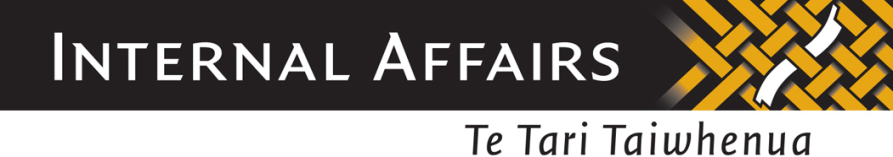  Forum AgendaTimeTopicSpeaker9.15am – 9.30am                                               Arrival - Tea and Coffee9.15am – 9.30am                                               Arrival - Tea and Coffee9.15am – 9.30am                                               Arrival - Tea and Coffee9.30am – 9.45amWelcome & introductionMichelle White, Manager Sector InitiativesStacey Hayward, Team Leader Gambling Compliance9.45am – 10.00amGareth’s update Gareth Bostock, Director Gambling Compliance10.00am – 11.00amVenue mattersIncluding - Venue visits, multi venue exclusions updateThe Gamble Host Project - Where to NextStacey Hayward, Michelle White and Cath Anyan, Manager Gambling ComplianceGuest Speaker: Hannah Booth, Health Promotion Agency11.00am – 11.20amMystery shopper next stepsMiki Seifert, Senior Advisor/ Michelle White11.20am – 11.45pmOpen forumMichelle White and Stacey Hayward11.45pm – 12.30.pm                                                         Lunch 11.45pm – 12.30.pm                                                         Lunch 11.45pm – 12.30.pm                                                         Lunch 12.30pm – 12.50pmUpdate from GarethGareth Bostock12.50pm – 1.50pmGood governance, good grant makingGuest speaker: Tony Paine, Philanthropy New Zealand1.50pm – 2.30pmCompliance MattersCath Anyan and Gareth Bostock2.30pm – 3.00pmThree year licensingLloyd Bezett, Senior Policy Advisor3.00pm – 3.30pmOpen forumMichelle White and Stacey Hayward3.30 – 3.35pmWrap upGareth Bostock 